Wersja 2Narzędziownik dla przedmiotu: JĘZYK NIEMIECKIEtap edukacyjny: klasy 4-8 szkoły podstawowej, szkoły ponadpodstawowe Autorka: Joanna ŚwierczWstępNarzędziownik został przygotowany z myślą o nauczycielach szkół podstawowych 
i ponadpodstawowych uczących języka niemieckiego. Zebrane w materiale propozycje aplikacji 
i dobrych praktyk wspierają nowoczesną edukację językową, rozumianą także jako kształtowanie kompetencji kluczowych XXI wieku. Narzędziownik to źródło inspiracji, pomysłów, gotowych narzędzi, z wykorzystaniem których można urozmaicać lekcje języków obcych. To zbiór starannie wyselekcjonowanych portali, narzędzi, e-zasobów oraz przykładów dobrych praktyk nauczycielskich, które sprawią, że uczniowie będą chcieli uczyć się języka niemieckiego, jak również samodzielnie pogłębiać swoją wiedzę z tego przedmiotu.Polecane portale, aplikacje, e-zasoby i dobre praktykiDW Kategoria: portal edukacyjny Link: https://www.dw.com/de/themen/s-9077Materiały zamieszczone na portalu służą przede wszystkim doskonaleniu umiejętności słuchania ze zrozumieniem. Są to filmy poruszające tematy dnia codziennego, również te bieżące, obecne w niemieckich wiadomościach. Raz na miesiąc umieszczane jest nagranie z “wiadomościami” czytanymi w wolnym tempie.Goethe InstitutKategoria: portal edukacyjny Link: https://www.goethe.de/de/index.htmlPortal, z użyciem którego promowana jest znajomość języka niemieckiego zagranicą. Znajdziemy na nim informacje o życiu kulturalnym, społecznym i politycznym Niemiec. Można tam pobrać gotowe materiały do nauki języka lub wziąć udział w programach kulturalnych i edukacyjnych. Dla nauczycieli przygotowano wsparcie metodyczne oraz kursy doskonalące. Uniwersytet KinderuniKategoria: portal edukacyjny Link:  https://www.goethe.de/ins/pl/pl/spr/eng/kin/kin.htmlNiemiecki internetowy uniwersytet dziecięcy ("Kinderuni") to bezpłatny projekt Goethe-Institut adresowany do dzieci w wieku od 8 do 12 lat. Obejmuje on trzy fakultety – Człowiek, Natura i Technika – i umożliwia  dzieciom poznanie różnych dziedzin wiedzy i zaznajomienie się z językiem niemieckim w formie zabawy. Materiały dostępne są dla dzieci, rodziców, nauczycieli po zarejestrowaniu się. Nauka niemieckiego - 15 000 słówKategoria: aplikacja Link: https://play.google.com/store/apps/details?id=com.funeasylearn.german Aplikacja umożliwiająca naukę czytania, pisania i mówienia po niemiecku na trzech poziomach: początkującym, średnio zaawansowanym i zaawansowanym. Zawiera 6 000 niemieckich słów m.in najpopularniejsze rzeczowniki, czasowniki, przymiotniki itp., podzielone na 10 poziomów i 200 tematów oraz  5 000 niemieckich zwrotów podzielone na 7 poziomów i 120 tematów.  Jej wyróżniające cechy to ręcznie rysowane ilustracje, profesjonalne nagrania audio, dokładne statystyki umożliwiające analizę postępów. Aplikacji można używać w trybie offline. KikaninchenKategoria: portal edukacyjny, aplikacja Link: https://www.kikaninchen.de/index.htmlGoogle Play: https://play.google.com/store/apps/details?id=de.kika.kikaninchen App Store: https://apps.apple.com/pl/app/kikaninchen-app/id1306840705?l=pl Portal/aplikacja związana z kanałem dziecięcym telewizji ARD i ZDF dedykowany najmłodszym dzieciom rozpoczynającym naukę języka niemieckiego. Do ich dyspozycji są gry, zabawy, piosenki oraz filmy edukacyjne.  Można je wykorzystywać podczas pracy w szkole lub zabawy w domu.Bilingua -  Łatwiej z niemieckimKategoria: dobra praktykaLink: https://www.facebook.com/latwiejzniemieckim Fanpage na portalu społecznościowym promujący dwujęzyczność wśród dzieci i dorosłych. Zawiera materiały ułatwiające naukę języka niemieckiego jako języka mniejszości narodowej. Autorkami są m.in. nauczycielki Karolina Syga, Irena Machura, Iwona Hanysek, Anna Kazańska, Barbara Chyłka. Jest to projekt Domu Współpracy Polsko-Niemieckiej.DeutschFunKategoria: dobra praktykaLink: https://deutschfun-pielgrzymowice.blogspot.com/Strona internetowa prowadzona przez Martę Florkiewicz-Borkowską, nauczycielkę języka niemieckiego. Zawiera materiały dedykowane uczniom szkół podstawowych. Odnajdziemy tam również informacje na temat projektów eTwinning realizowanych przez autorkę w języku niemieckim. Autorka zamieszcza własne filmy wyjaśniające zagadnienia gramatyczne oraz plansze gramatyczne. Los geht’s deutsch lernenKategoria: dobra praktykaLink: https://www.losgehts-deutsch.com/blog-o-jezyku-niemieckim/Strona internetowa prowadzona przez Justynę Magic-Goliasz, trenerkę języka niemieckiego na stałe mieszkającą w Niemczech.  Autorka przygotowuje materiały, których wspólnym mianownikiem jest współczesny niemiecki, obecny w kontaktach rówieśniczym, w życiu codziennym. Fröhlich Deutsch Kategoria: rekomendowany e-zasóbLink: https://www.youtube.com/channel/UCQNR5ZJ8fzyWPvsZGyAVORAKanał na YouTube, na którym znajdziemy filmy m.in. poświęcone doskonaleniu wymowy, zagadnieniom gramatycznym i leksykalnym. German Games for free Kategoria: rekomendowany e-zasóbLink: https://www.german-games.net/Strona zawiera interaktywne gry, tutoriale, testy dla osób rozpoczynających naukę języka niemieckiego. Do dyspozycji użytkownika jest ponad 100 tematów. W tutorialach poznajemy nie tylko nowe słownictwo, ale również prawidłową wymowę. Aktywności mogą być wykorzystywane również jako materiał powtórkowy.    Cykl filmów „Deutsch mit Socke”Kategoria: rekomendowany e-zasóbLink: https://www.youtube.com/watch?v=c0pLKHxxVF4„Deutsch mit Socke“ to cykl filmów telewizji WDR, który dzieciom w wieku od pięciu do ośmiu lat pomaga stawiać pierwsze kroki z językiem niemieckim. W trzynastu krótkich filmach Esther i skarpetka dostarczają wielu informacji i wrażeń rozmawiając na tematy z życia codziennego dostosowanego do wieku słuchaczy. Instytut Goethe’go przygotował materiały do wykorzystania przez nauczycieli podczas pracy z tym cyklem filmów https://www.goethe.de/resources/files/pdf97/deutsch-mit-socke---schlerheft-und-hinweise-fr-die-lehrperson11.pdf PodsumowanieRekomendowane e-zasoby i praktyki są wysoko cenione w środowisku nauczycieli praktyków, którzy na co dzień stosują nowoczesne metody w prowadzeniu lekcji języka niemieckiego. Zasoby zaprezentowane w narzędziowniku są dostępne bez opłat, umożliwiają dostosowanie do indywidualnych potrzeb i możliwości uczniów, w tym uczniów o specjalnych potrzebach edukacyjnych. Są to treści innowacyjne, wykorzystujące nowoczesne metody aktywizujące i angażujące uczniów, zawierające elementy korelacji międzyprzedmiotowych.Proponowane zestawienie zostało przetestowane przez nauczycieli praktyków, w tym przez członków opiniotwórczej grupy Superbelfrzy RP. Proponowane narzędzia TIK mogą stanowić uzupełnienie nowoczesnego nauczyciela, a ich „elastyczny” charakter pozwala nauczycielowi/nauczycielce na budowanie własnego, indywidualnego narzędziownika. 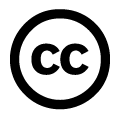 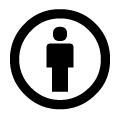 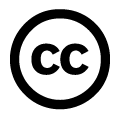 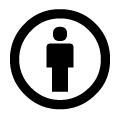 